www.linedance-association.com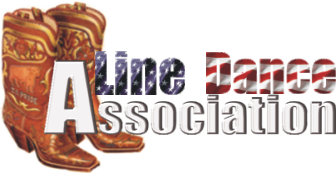 Mis Datos - Mes données – My DataMis Datos - Mes données – My DataNombre y ApellidosPrénom et NomName and Surnamee-mail:Recuerda que - Rappelle-toi que - Remember thatRecuerda que - Rappelle-toi que - Remember thatNo es necesario que propongas en todas las categorías Recuerda leerte la información de Criterios para la Nominación de candidatos en “Compromiso Hall of Fame” de la webPas besoin de définissez dans toutes les catégories.N'oubliez pas de lire les informations sur les critères de nomination des candidats à « Engagement Hall of Fame » sur le Web.No need to define in all the categories.Remember to read the information on Criteria for Nomination of candidates on “Commitment Hall of Fame”of the webEnviar esta hoja de nominación a: - Envoyez ce formulaire de candidature à: - Send this nomination sheet to:webmaster@linedance-association.comNo es necesario que propongas en todas las categorías Recuerda leerte la información de Criterios para la Nominación de candidatos en “Compromiso Hall of Fame” de la webPas besoin de définissez dans toutes les catégories.N'oubliez pas de lire les informations sur les critères de nomination des candidats à « Engagement Hall of Fame » sur le Web.No need to define in all the categories.Remember to read the information on Criteria for Nomination of candidates on “Commitment Hall of Fame”of the webEnviar esta hoja de nominación a: - Envoyez ce formulaire de candidature à: - Send this nomination sheet to:webmaster@linedance-association.comHALL of FAME HALL of FAME HALL of FAME HALL of FAME HALL of FAME HALL of FAME CATEGORIESINTERNATIONALINTERNATIONALINTERNATIONALSPANISHSPANISHCoreografía/Choregraphie/Choreography Beginner  Coreografía/Choregraphie/Choreography CountryCoreografía/Choregraphie/ Choreography LinedanceInstructor/Instructeur/InstructorClub/Club/ClubSpanish “Americana” music artistHALL of FAME LATINOHALL of FAME LATINOHALL of FAME LATINOHALL of FAME LATINOHALL of FAME LATINOHALL of FAME LATINOCoreografía/Choregraphie/Choreography Beginner  Coreografía/Choregraphie/Choreography CountryCoreografía/Choregraphie/ Choreography LinedanceInstructor/Instructeur/InstructorClub/Club/ClubWorlwide  “Americana” music artist